Образовательная автономная некоммерческая организация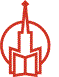 высшего образования«МОСКОВСКИЙ ОТКРЫТЫЙ ИНСТИТУТ»Факультет «Строительства и техносферной безопасности»Направление подготовки 08.03.01 «Строительство»Направленность «_______________________________________»Курсовая работаОбучающийся группы _______ФИО____________________________________________Москва, 202__ г. На тему:(тема работы)